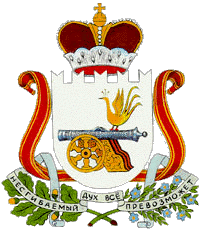 АДМИНИСТРАЦИЯ   МУНИЦИПАЛЬНОГО   ОБРАЗОВАНИЯ«ХИСЛАВИЧСКИЙ   РАЙОН» СМОЛЕНСКОЙ  ОБЛАСТИ Р А С П О Р Я Ж Е Н И Еот 13 марта  2019 г. № 141-рО составе Антинаркотической комиссии муниципального образования «Хиславичский район» Смоленской области1. Признать утратившим силу распоряжение Главы муниципального образования «Хиславичский район» Смоленской области № 245-р от 08.08.2008 г. «О создании Антинаркотической комиссии муниципального образования «Хиславичский район» Смоленской области» (в редакции распоряжений №210-р от 18.06.2010 г., № 256-р от 06.07.2010 г., № 244-р от 05.05.2011 г., № 492-р от 26.09.2011 г., № 91-р от 07.03.2014 г., № 755-р от 10.12.2015 г., № 806-р от 24.12.2015 г., № 972-р от 19.12.2016 г., № 0480-р от 28.06.2017 г., № 0780-р от 19.10.2017 г., № 667-р от 26.09.2018 г., № 24-р от 25.01.2019 г.).2. В целях активизации работы по противодействию злоупотреблению наркотиками и их незаконному обороту в районе, утвердить Антинаркотическую  комиссию муниципального образования «Хиславичский район» Смоленской области в следующем составе:Глава муниципального образования«Хиславичский район»Смоленской области                                                                                П.П. ШахновШахновПетр Петрович-Глава муниципального образования «Хиславичский район» Смоленской области – председатель комиссииЕпифановЮрий Владимирович-заместитель Главы муниципального образования «Хиславичский район» Смоленской области – заместитель председателя комиссииМанаенковаАнгелина Викторовна-Специалист 1 категории - юрист Администрации муниципального образования «Хиславичский район» Смоленской области, секретарь комиссииЧлены комиссии:Члены комиссии:Члены комиссии:МаксименковаОльга Алексеевна-заместитель Главы муниципального образования «Хиславичский район» по социальным вопросам- Начальник отдела образования и молодежной политикиКовалевСергей Леонидович-Главный специалист сектора социальной защиты населения в Хиславичском районе в Починковском районе (по согласованию)Кокотова Наталья Викторовна-Инспектор ПДН ПП по Хиславичскому району МО МВД России «Починковский» (по согласованию)КуриленковАлексей Михайлович-Врио начальника ПП по Хиславичскому району МО МВД России «Починковский» (по согласованию)ЦыркуновВалерий Николаев-Главный редактор газеты «Хиславичские известия»(по согласованию)ПоваренковаАнна Николаевна-Начальник отдела культуры и спорта Администрации муниципального образования «Хиславичский район» Смоленской областиКудрявцевДмитрий Сергеевич-Врач-нарколог ОГБУЗ «Хиславичская ЦРБ» (по согласованию)МоисеенковАнтон Викторович-Старший оперуполномоченный группы наркоконтроля МО МВД России «Починковский» (по согласованию)Отп. 1 экз. – в делоИсп. Т.В. УщекоТел. 2-22-80«_____» ________2019 г. 